Комисији за спровођење поступка давања у закуп пољопривредног земљишта у државној својини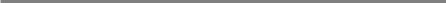 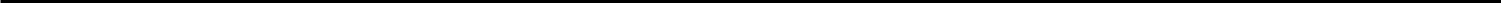 Обишао/ла сам земљиште за које се пријављујем на надметање, дана 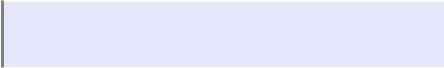 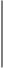 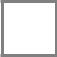 Нисам обишао/ла сам земљиште за које се пријављујем на надметање, иако ми је пружена прилика за тоПрочитао/ла сам објављен оглас, упознат/а сам са његовим садржајем и прихватам све његове условеПрилог –фотокопија докумената, односно оригиналана документација или оверена фотокопија доноси се на дан лицитације:Извод из привредног регистра (не старији од шест месеци до дана објављивања огласа) као доказ да има седиште на територији јединице локалне самоуправе којој припада катастарска општина у којој се налази земљиште које је предмет закупаВажећи извод из Регистра пољопривредних газдинстава (2018.год.)Извод из јавне евиденције о непокретности као доказ о власништву најмање 10 ха пољопривредног земљишта правног лица у катастарској општини у којој се налази земљиште које је предмет закупа (не старији од шест месеци).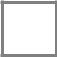 Доказ о активном статусу у Регистру пољопривредних газдинстава за три годинеДоказ о уплати депозита за свако јавно надметањеУ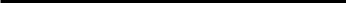 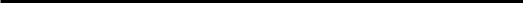 ФОРМУЛАР ЗА ПРИЈАВЉИВАЊЕФОРМУЛАР ЗА ПРИЈАВЉИВАЊЕФОРМУЛАР ЗА ПРИЈАВЉИВАЊЕФОРМУЛАР ЗА ПРИЈАВЉИВАЊЕПравна лица - са прилогом - 1 кругПравна лица - са прилогом - 1 кругПравна лица - са прилогом - 1 кругПравна лица - са прилогом - 1 кругНазив понуђачаНазив понуђачаПИБАдресаТелефонЈавноКатастарскаЈавноКатастарсканадметањеОпштинанадметањеОпштина(место)(датум)године(датум)Потпис понуђача/овлашћеног лицаПотпис понуђача/овлашћеног лица